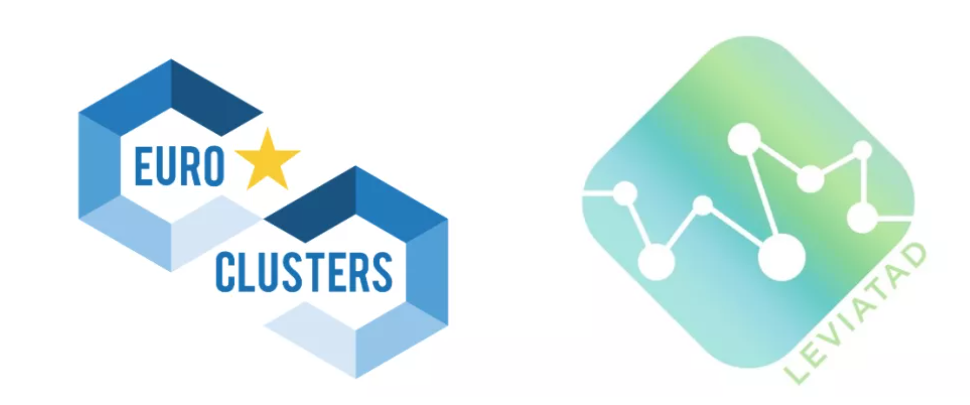 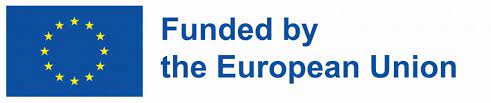 Accessing funding and financing for SMEs in the naval defence industryThis webinar will provide an overview of funding and financing options available to SMEs in the naval defense industry and will allow SMEs to navigate through funding schemes with a European perspective.  The webinar will offer tips for preparing successful funding applications and will guide SMEs in the right way for getting started.Accessing funding and financing for SMEs in the naval defence industryThis webinar will provide an overview of funding and financing options available to SMEs in the naval defense industry and will allow SMEs to navigate through funding schemes with a European perspective.  The webinar will offer tips for preparing successful funding applications and will guide SMEs in the right way for getting started.Accessing funding and financing for SMEs in the naval defence industryThis webinar will provide an overview of funding and financing options available to SMEs in the naval defense industry and will allow SMEs to navigate through funding schemes with a European perspective.  The webinar will offer tips for preparing successful funding applications and will guide SMEs in the right way for getting started.20 September 2023 from 11h00 till 12h3020 September 2023 from 11h00 till 12h3020 September 2023 from 11h00 till 12h3011h00-11h15Welcome and introductionLEVIATAD Consortium11h15-12h00European and NATO Funding Opportunities for Innovation and SecurityHorizon Europe & Digital EuropeEDF – European Defense fundEDA - European Defence AgencyNIF - NATO Innovation fundDIANA (Defense Innovation Accelerator for the North Atlantic)Mark Antonissen VLAIO - Head of Unit NCP NCP Digital, Industry, Space & DefenceAlfons Vanbesien 
VLAIO – NCP Security, Climate, Energy & Mobility 12h00-12h15Moderated Q&A and next stepsLEVIATAD Consortium